Součást ČVUT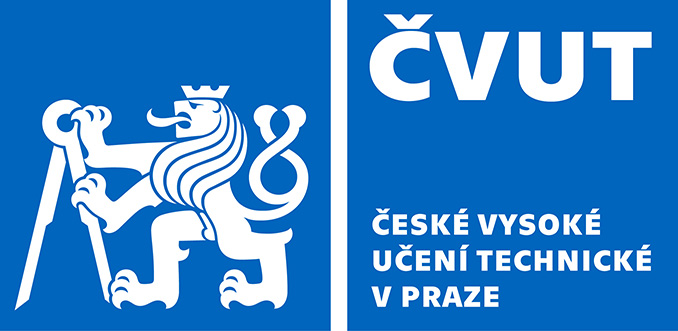 Označení součásti (např. Fakulta Strojní, Rektorát…)č. jednací:                           číslo protokolu: __/18Předávací protokol dokumentů  A/S/V k uložení do spisovnyÚtvar:	(např. Studijní oddělení)							    Dne: Dokumenty „A“Dokumenty „V“Dokumenty „S“Pokud si předávající ponechá v odůvodněných případech kopie dokumentů nebo originály vyřízených dokumentů, předávající bere na sebe plnou zodpovědnost za dodržování Zákona č. 101/2000 Sb. o ochraně osobních údajů, evropského Obecného nařízení o ochraně osobních údajů (Nařízení 2016/679, tzv. GDPR) a Spisového a skartačního řádu ČVUT, což stvrzuje svým podpisem. Předání dokumentů do spisovny bude stvrzeno podpisy předávajícího a koordinátora spisové služby.Předal:...........................................                          Převzal:………...............................		podpis					        podpis	     jméno a příjmení				jméno a příjmeníDodatky:Předal:...........................................                          Převzal:………...............................		podpis					        podpis	     jméno a příjmení				jméno a příjmeníPořad. číslo   Spisovýznak      Věcný obsah (podle spisového plánu)                     Rok vyřízeníSkartační znak a lhůta Počet ukládacích jednotekMetráž
(bm)Pořad. číslo   Spisovýznak      Věcný obsah (podle spisového plánu)                     Rok vyřízeníSkartační znak a lhůta Počet ukládacích jednotekMetráž
(bm)Pořad. číslo   Spisovýznak      Věcný obsah (podle spisového plánu)                     Rok vyřízeníSkartační znak a lhůta Počet ukládacích jednotekMetráž
(bm)